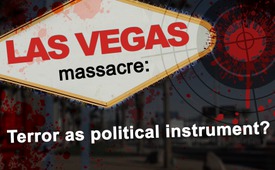 Las Vegas massacre: Terror as political instrument?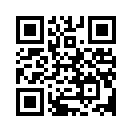 According to official reports, on the 1st of October 2017, a single perpetrator fired at 30,000 visitors of a country music festival in Las Vegas. At least 59 people were killed and more than 520 were injured. On September 28th, 4 days before the attack, the suspected gunman, 64 year old Stephen Paddock, had allegedly moved into his hotel room on the 32nd floor. Until the day of the attack, he supposedly brought 22 rifles, a gun and thousands of bullets in 10 suitcases into the room.According to official reports, on the 1st of October 2017, a single perpetrator fired at 30,000 visitors of a country music festival in Las Vegas. At least 59 people were killed and more than 520 were injured. On September 28th, 4 days before the attack, the suspected gunman, 64 year old Stephen Paddock, had allegedly moved into his hotel room on the 32nd floor. Until the day of the attack, he supposedly brought 22 rifles, a gun and thousands of bullets in 10 suitcases into the room. They were partly half-automatic rifles that can reach shot frequencies of up to 800 shots per minute after a bump stock (a rapid fire flask) is installed. When the police special unit stormed the room one hour later, the perpetrator had already apparently shot himself.  But as with almost all terror attacks or shootings in the Western world, eye witnesses and commentators again called attention to many inconsistencies in the official reporting:  
-  The protocol of video recordings in the car parking deck show that Paddock already arrived on the 25th of September at the parking garage and not, as officially claimed, on September 28th.
-  Paddock’s girlfriend Marilou Danley declared that she didn’t even have the slightest hint about her boyfriend's plans and that she had only known him as “friendly, loving, quiet man”.
-  According to his brother, Stephen Paddock had not been a fan of weapons at all… He had no military background or anything like that.” He was at a loss to know where Stephen got his arsenal of automatic weapons. 
-  The retired accountant did indeed have a hunting license for the state of Alaska (where apparently he had never lived), apart from that, however, he had never had any contact with any weapons at all. 
-  Soldiers and special units train for years to handle automatic weapons and a good physical condition is necessary for handling them. Apparently, both preconditions did not apply for the suspected perpetrator. 
-  Experienced sharp-shooters and soldiers say that according to the shooting noises, automatic rifles had been used that only governmental security authorities such as the military or police possess. 
-  Sheriff Joseph Lombardo of Las Vegas said that he thinks that Stephen Paddock had been supported at that time – “or maybe he was a superman”, he sarcastically added.
-  Many witnesses report that there had been several shooters and not just one. These testimonies are, however, being ignored.
-  A recorded police radio message referred to a “second suspect on the 4th floor”. 
-  None of the many film recordings show any muzzle flares on the 32nd floor. On the contrary, some YouTube videos claim that approximately at the level of the 4th floor muzzle flashes were visible and several salvos could be heard at the same time. Many of those videos were no longer “available” after a short time.
-  Official claims state that there was no second shooter because the windows could not be opened and the glass would have to be broken. That is what Stephen Paddock allegedly did. An employee of the window company confirmed
however, that these windows could very well be opened if you know how to do it and this was necessary for cleaning purposes. 

These are only some of the inconsistencies that were disclosed until now. If you have any further information, please let us know. But who exactly is behind attacks of this kind, which quite certainly cannot have been committed by a single perpetrator? We would like to refer to the so-called “strategy of tension” here, as a possible answer. Due to countless inconsistencies in official reports about attacks, terror researchers don’t exclude an involvement by governmental or government related actors such as secret services. 
The term “strategy of tension” was first used in an article by the British newspaper “The Observer” in 1969, referring to secret operations by the Italian government. The expression “strategy of tension ” became known in 1990 in connection with the legal investigation of terrorist crimes in Italy between 1969 and 1984. A series of terrorist activities conducted under “false flag”by Italian secret services or forces acting as “right hand” to secret services were attributed by the investigating authorities to an extreme left-wing movement. The motivation was to prevent Italy from turning towards communism during the Cold War (between the USA and the former Soviet Union). Even “DER SPIEGEL”, a German magazine, spoke about “concrete hints” at a “strategy of tension” in its edition 15 in 2005 quoting the confessing terrorist Vincenzo Vinciguerra: “We had to attack civilians, innocent people, who were far away from the political game […]. The attacks were supposed to make the Italian people ask the government for more security.” 
Swiss Peace researcher Dr. Daniele Ganser has dealt in depth with the so-called “strategy of tension”. Ganser was qouted in the newspaper “Schweriner Volkszeitung” on December 3, 2010: “Strategy means that somebody wants exactly this: that we are living in fear now. Since terror means nothing other than fear. And the tension is an inner one, is an insecurity according to the principle: “Anyone could be the next to be hit”. According to Dr. Ganser “a terrorist attack on a public place, such as a train station, a market place – town square - or in a school bus, is a“typical technique” in the “strategy of tension”. After the attack “under false flag” through secrets agents – which is a significant element – others are blamed for it through removing or respectively positioning the evidence, Dr. Daniele Ganser said. Could the “strategy of tension” be behind the current attacks such as the massacre in Las Vegas - and how could that benefit government  authorities? Keep this question in mind when further inconsistencies about the attack in Las Vegas or concerning other terror attacks become known. Also keep an eye on how far  the concerned governments are expanding their powers or new laws with further restrictions to civil rights are passed. – Under the pretext of security. You will find further backgrounds on this in other broadcasts to the topic “terror”.

www.kla.tv/11084 (9/11 – Startschuss für gezieltes Terrormanagement?) www.kla.tv/10254 (Vier Terrormuster) www.kla.tv/9655 (Moritz Enders über Anschläge: „Es gibt immer eine Wahrheit hinter der Wahrheit“) www.kla.tv/9597 (Anschlag auf den Berliner Weihnachtsmarkt unter der Lupe vergangener Terroranschläge) www.kla.tv/8762 (Amoklauf in München – Merkels Neun-Punkte-Plan trotz widersprüchlichem Sachverhalt)
https://www.kla.tv/8813 (Terror attacks and running amok – planned terror management?) https://www.kla.tv/7333 (Paris terrorist attacks - inconsistencies at a glance Part 1), www.kla.tv/7253 (Pariser Terroranschläge – Ungereimtheiten auf einen Blick – Teil 2) https://www.kla.tv/7358 (Interview with Gerhard Wisnewski: Contradictory points in the Paris terror attacks. The role of the secret services.) https://www.kla.tv/7323 (Overall context of the terror attacks in Paris – Interview with Ken Jebsen) https://www.kla.tv/7203 (How EU governments instrumentalize the terror attacks)from dd.Sources:https://de.wikipedia.org/wiki/Massaker_in_Las_Vegas
https://www.heise.de/tp/features/Las-Vegas-Massaker-Ein-mit-der-eigenen-Gewaltkultur-konfrontiertes-Land-3849053.html
http://alles-schallundrauch.blogspot.ch/2017/10/sherrif-von-las-vegas-paddock-hatte.html
http://alles-schallundrauch.blogspot.ch/2017/10/ist-der-selbstmord-von-paddock.html
http://n8waechter.info/2017/10/las-vegas-ein-narrativ-auf-toenernen-fuessen/
http://alles-schallundrauch.blogspot.ch/2017/10/fenster-im-mandalay-bay-kann-man-offnen.html
https://de.wikipedia.org/wiki/Strategie_der_Spannung_
( Italien)
http://www.spiegel.de/spiegel/print/d-39997525.html
http://www.peace-press.org/content/6-kapitel-die-%C2%BBstrategie-der-spannung%C2%AB-der-zeit-des-kalten-krieges-von-dr-daniele-ganser
https://www.danieleganser.ch/assets/files/Inhalte/Interviews/Zeitungsinterviews/SVZ_10_12_5.pdfThis may interest you as well:#TerrorAttacks-en - attacks - www.kla.tv/TerrorAttacks-enKla.TV – The other news ... free – independent – uncensored ...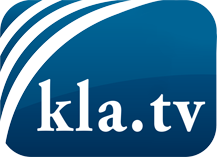 what the media should not keep silent about ...Little heard – by the people, for the people! ...regular News at www.kla.tv/enStay tuned – it’s worth it!Free subscription to our e-mail newsletter here: www.kla.tv/abo-enSecurity advice:Unfortunately countervoices are being censored and suppressed more and more. As long as we don't report according to the ideology and interests of the corporate media, we are constantly at risk, that pretexts will be found to shut down or harm Kla.TV.So join an internet-independent network today! Click here: www.kla.tv/vernetzung&lang=enLicence:    Creative Commons License with Attribution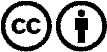 Spreading and reproducing is endorsed if Kla.TV if reference is made to source. No content may be presented out of context.
The use by state-funded institutions is prohibited without written permission from Kla.TV. Infraction will be legally prosecuted.